St Lawrence College Senior School Scholarship PolicyOverviewSt Lawrence College is committed to supporting pupils with excellence, potential and talent in specific areas, thus enabling such pupils to access the School’s broad curriculum and all-round outstanding education, in line with its charitable objects.  Scholars are expected to enrich the School not only in their specialist area, but also across the College by upholding and embracing our ethos and core values.St Lawrence College may award scholarships to pupils entering the College in Year 7, Year 9 or Year 12. In exceptional circumstances, scholarships may be awarded at other entry levels, or internal candidates may be invited to apply. Scholarships are available for pupils who can demonstrate excellence and talent in the following areas:	Academic	Outstanding Talent (Sport / Art / Drama / Music)	All RounderAwards may be made up to a maximum of 25%.  All awards are made at the discretion of the College, following receipt of a completed Scholarship Application Form, references and completion of an assessment. Scholarship award decisions are made by the Head of the College and are not subject to appeal.Pupils entering the Sixth Form who have achieved outstanding performance in their GCSE examinations (five or more Grade 9’s), or equivalent academic assessments, may be awarded an Honorary Scholarship (i.e. non-monetary). Additionally, pupils not entering Year 7, 9 or 12 but who have achieved outstanding performance in assessments and contributed in an exceptional way to the life of the School may qualify for Honorary Scholarships.MOD and Staff children, who already gain financial assistance, will only be awarded honorary scholarship awards.Pupils may only be in receipt of one scholarship at any one time. For exceptional pupils, a single scholarship may recognise talent in more than one discipline.Scholarship Selection and Award ProcessThe general timescales for routine scholarship application and assessment are listed below:It is expected that all pupils will attend the assessment days for consistency and fairness, though scholarship applications at other times may be considered in exceptional circumstances by the Head of College.Qualifying Criteria for Scholarship AssessmentThe broad criteria for Scholarship consideration and assessment methods are as follows:AcademicSportArtMusicDramaExpectations of ScholarsOur scholars are role models in all areas of School life, who always set an example; their diligence and conscientious approach in school has a positive influence on others around them, and their support for their peers is highly valued.   We expect all scholars to apply themselves enthusiastically and try their best in everything they do at school.Scholars champion the area of school life for which they hold an award, and they are leaders within it.  They are expected to participate fully in the extra-curricular activities of their relevant subject/area, and always to prioritise commitments within the College over others, wherever possible.Academic Scholars are expected take a leading role in the Academic life of the School, both within and outside their normal classroom activities. Academic Scholars are encouraged to go beyond the confines of the syllabus by their teachers to participate in Clubs and Societies that stretch and challenge them beyond the limits of the examined curriculum and without the bounds of normal subject disciplines. They are expected to act as role models and through their passion, efforts and achievements, to encourage their peers to develop ever-higher levels of academic motivation and ambition.St Lawrence College is committed to the development of Scholars, through tailored provision, challenge and support in their area of specialism throughout their school career.  In return, Scholars and award holders are expected to maintain the highest standards, representing St Lawrence College, in order to enhance the academic, sporting, and creative life of the school. Scholars are expected to commit to their subject at least to GCSE (and A level for Yr 12 scholars) and play a full part in the extra-curricular life of the Department.The detailed conditions associated with a St Lawrence Scholarship are listed at Annex A. The specific expectations of each scholar are listed below:Continuity of ScholarshipsThe continuity of the Scholarship award up to the end of Year 11 is subject to an annual review and report from both the Head of the Subject and the Head of the College, to the Governors’ Education and Welfare Committee.All pupils wishing to be considered for a scholarship into Year 12 are required to re-apply in competition with other pupils enrolling at that point.Removal of ScholarshipsThe Head of the College may withdraw or reduce a Scholarship award, if a Scholar’s progress, behaviour, or attitude is unsatisfactory, involvement in their specialised area is minimal, or the College’s ethos is not being embraced or upheld.Scholarships may also be removed where there is a lack of parental support for the College, including the timely payment of school fees.If a Scholar is withdrawn from the School within one year of the date of the award, any fee remission awarded through scholarship would have to be repaid to the College in full.If a Scholar is withdrawn from the School with less than one term’s written notice, the next term’sfees will be due in full (i.e. not including any scholarship or bursary awards) in lieu of notice.Confidentiality & Conditions of the Scholarship AwardThe achievement of a Scholarship Award should be celebrated and our pupils should be proud of their attainment. However, the College respects the financial confidentiality of scholarship awards made to families. Parents and their child/ren are also expected to maintain the confidentiality regarding the value of the award.  Any breach of confidentiality may result in the award being removed.  Full details of the conditions under which scholarships are awarded can be found at Annex A.Bursarial SupportThe School offers bursaries to ensure that talented pupils from all backgrounds are able to study at St Lawrence. All prospective pupils are eligible to apply and bursaries are awarded following a means-testing procedure conducted by Bursary Administration Limited (BAL), and reassessed annually.Any pupil applying for a scholarship is therefore also eligible to apply for a bursary, but theAdmissions Department must be informed at the initial application stage if this is the case.ANNEX AScholarship Award: Conditions of the Award1	Grant of the award:  An award is granted at the sole discretion of St Lawrence College(the School).2	Obligations of the Pupil:  The Pupil who is the subject of an award is required to work hard, to contribute positively to the life of the School, to be a credit to the School and to set a good example to other pupils. The Pupil must adhere to the School's required standards of conduct and progress. These are the Purposes of the Award.3	Obligations of the Parents: The Parents are required to:3.1.1     support and encourage the Pupil to achieve the Purposes of the Award; and3.1.2     treat members of the School community reasonably and to uphold the aims and thegood name of the School; and3.1.3     comply with the School's Terms and Conditions.4	Continuation of the award:  Continuation of the award is dependent upon the following conditions being fulfilled:4.1	in the case of a means tested award, the Parents satisfying the School's financial requirements each year; and / or4.2      in respect of all awards:4.2.1 the financial resources allocated by the School to support the award being sufficient to maintain the award; and4.2.2 it being in the financial interests of the School to maintain the award; or4.2.3 the Pupil complying with the obligations set out in clause 2 above. (Please also see clause 7.2.1 below.)5	Confidentiality: The value and terms and conditions of the award shall remain confidential to the Parents and the Pupil and the School.6	Termination of the award: The award may be terminated on the following grounds:6.1  termination on financial grounds:   the School may terminate the award on oneTerm's notice in writing if, in the opinion of the School Governors acting in good faith:6.1.1  the Parents have not satisfied the School's financial requirements.6.1.2  the School is no longer able to continue the award.The termination shall take effect from the date set out in the written notice;6.2      termination on the grounds of conduct:  the School may terminate the award by written notice sent to the Parents with immediate effect if, in the opinion of the School Governors acting in good faith, one or more of the following conditions has been fulfilled:6.2.1  the Pupil has not complied with the obligations set out in clause 2 and in the further opinion of the Governors there has been no significant improvement following consultation with the Parents and / or the Pupil and the issue of a written warning; or6.2.2  the Parents have not complied with the obligations set out in clause 3; or6.2.3  the Parents of the Pupil do not keep the value and terms and conditions of the award confidential in accordance with clause 5; or6.2.4  the Parents withdraw the Pupil from the School without providing properNotice.6.3        repayment of the award:   the Parents will be required to repay all or part of the benefits received under the award if it is terminated in any of the following circumstances:6.3.1        under clause 6.2.1 if the Pupil has been found to have committed a serious breach or series of persistent minor breaches of discipline for which the sanction would normally be Expulsion or required Removal, up to three Terms' benefits (if received) may be repayable.7	Cancellation and Withdrawal:  For the avoidance of doubt, the benefit receivable under an award will not apply to the Parents' liability to pay the first Term's Fees if less than a Term's Written Notice of Cancellation is given, or to any Term for which the School requires payment of Fees in lieu of Notice following withdrawal without proper notice.8	Conditions of Award:   These Conditions of Award take precedence over any of the School's Terms and Conditions which are inconsistent with them but in all other respects the School's Terms and Conditions as amended from time to time shall apply and these Conditions of Award shall be interpreted in accordance with them.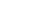 Year 7 EntryYear 9 or Year 12 EntryScholarship ApplicationDeadlineMid NovemberEnd NovemberScholarship Assessment(s)End NovemberEarly JanuaryScholarship Outcome/OffersByEarly JanuaryLent Term OnwardsAcceptance Deadline4 weeks from date of offer4 weeks from date of offerCriteriaAssessment Method A proven track record of academic achievement A genuine love of learning that goes beyond the curriculum Passion and enthusiasm to constantly seek out new challenges and work independently The ability and desire to act as a role model and leader to othersCandidates may completewritten test papers in a variety of subjects and may include CEMtests and a Head’s essay paper.CriteriaAssessment Method Outstanding ability beyond their peers Proven commitment to their sport, including playing for clubs beyond School Potential to achieve at a high level, including a willingness to learn, a positive attitude and the ability to lead and inspireothers. As a guide, candidates will usually be the top sportsmen or sportswomen in their schools and should be performing at the equivalent of County level or above. Sports Scholarships will normally be awarded to pupils who excel in the major team sports played at St Lawrence; rugby, hockey, netball or cricket.Assessments in two sports will usually be undertaken within a group setting (a primary and secondary sport should be listed) and attend a briefinterview with the Head of Sport.CriteriaAssessment Method A genuine love of the subject that goes beyond the curriculum Art scholars for Yr 7 or Yr 9 entry must present a portfolio of artwork that demonstrates outstanding artistic ability for the age  group  and  shows  evidence  of  independent  workproduced in their own time, displaying a passion for Art andDesign. Candidates at 16+ must be predicted at least a grade 7 or above in GCSE Art and Design and present an outstanding portfolio of work.Candidates will participate in a drawing assessment and attend a brief interview with the Headof Art, for the opportunity to discuss their portfolio.CriteriaAssessment Method Outstanding ability beyond their peers Candidates will need to have achieved at least the following levels:   Grade 3 for Year 7 Entry   Grade 5 for Year 9 Entry   Grade 7 for Year 12 Entry An ambition to be involved in all aspects of music in theSchoolIndividual audition to perform a short prepared piece with aural tests, sight-reading and a brief interview with the Director of Music.CriteriaAssessment Method A genuine love of the subject that goes beyond the curriculum Proven commitment to dramatic pursuits including classes, clubs or activities beyond School An ambition to be involved in all aspects of school dramaCandidates are asked toprepare and perform a learnt, short monologue taken from a scripted piece of drama. There may also be a written task, and a brief interview with the Head of Department.Academic   Ensure excellent performance in their academic pursuits through consistenteffort and determination   Set a good example to others through an engaged approach in lessons and through consistent completion of prep   Demonstrate academic curiosity through engagement in at least one academic extra-curricular activity   Contribute to the academic life of the school by acting as a mentor. As a mentor, the Scholar will be assigned a pupil each term with whom they will meet weekly to support and share study skills.Sport   Commit to being a member of each major sport in each term up to Yr 10, and then two of the major sports as a senior (ie. rugby and cricket, or hockey andnetball). Commit to represent the college and play in all matches.   Play your major sport at a recognised club (eg. Canterbury HC or SandwichCC etc) with ambitions to move up the relevant player pathway.   Uphold the highest standards of academic performance.   Study PE to at least GCSE level.Art   Attend a weekly arts-based activity and be involved in Arts Award.   Actively participate in art competitions within the school, locally and nationally.   Undertake extension tasks in lessons to extend their skills and learning.   Study Art to at least GCSE level (or in the case of 6th Form entry, at A level)Drama   A leading role in House Drama   Involvement in Senior School Production   Involvement in at least one external Drama competitionMusic   Act as an ambassador for music at SLC and encourage other pupils to be involved in groups and musical events   Be a member of a choir and at least one other ensemble   Be willing to perform as a soloist in concerts   Practise their instrument(s) regularly   Study Music to at least GCSE level (or in the case of 6th Form entry, at A level)Version No.Revision DateSummary of changeApproved byUpdated by